9.06.2020 r.-(wtorek)DZIEŃ DOBRYOto przygotowane przeze mnie zabawy na dziś:Zadanie 1.Zagraj w grę edukacyjną online. Wskaż, które zabawki leżą „POD” – „NAD” ; ” NA LEWO” NA PRAWO”.Link do gry:https://szaloneliczby.pl/prawa-lewa/Link do gry:https://szaloneliczby.pl/nad-pod/Zadanie 2.Zachęcam do wysłuchania wybranego przez Ciebie audiobooka.Link do audiobooka:https://kubus.pl/storytel/biedny-mlynarczyk-i-kotek/Zadanie 3.Wykonaj karty pracy: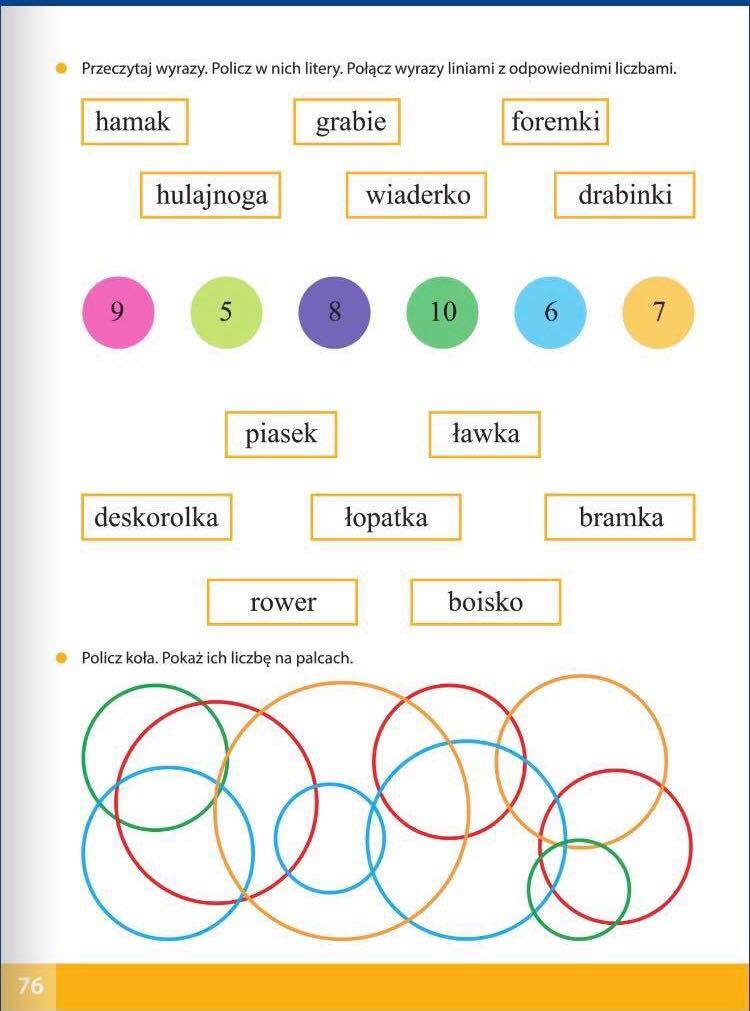 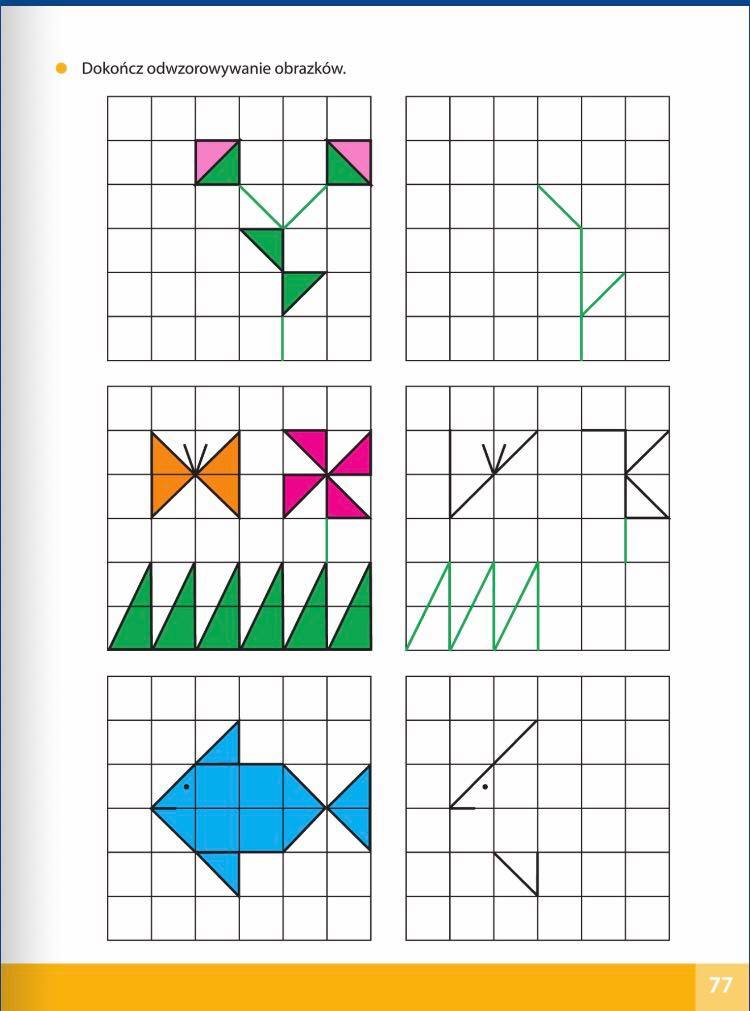 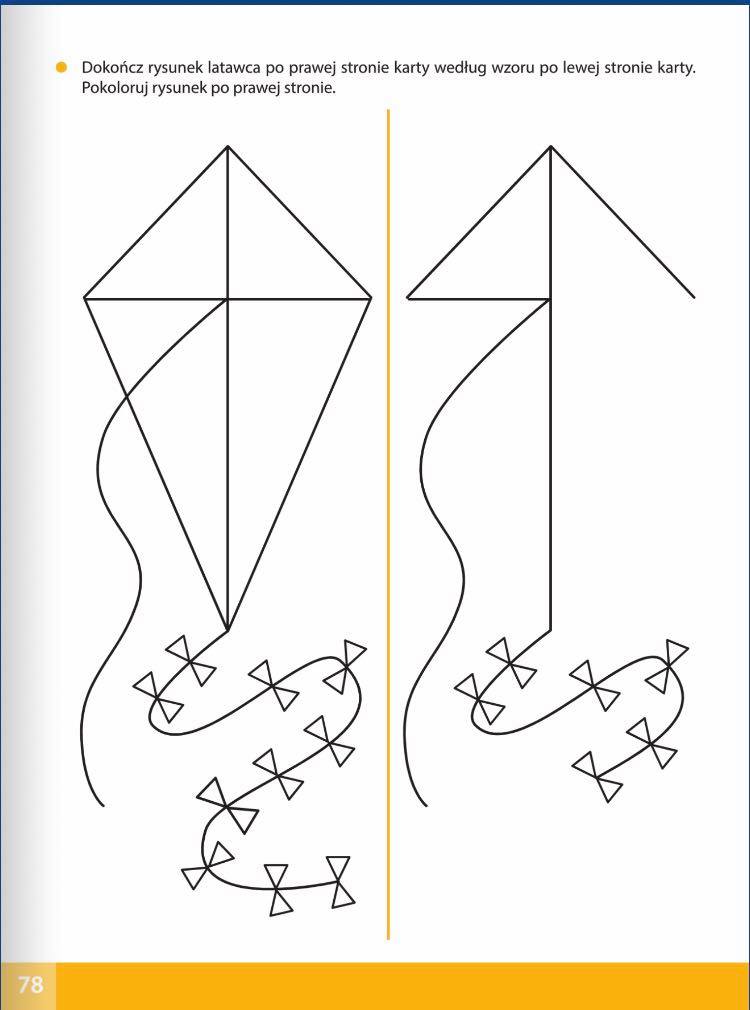 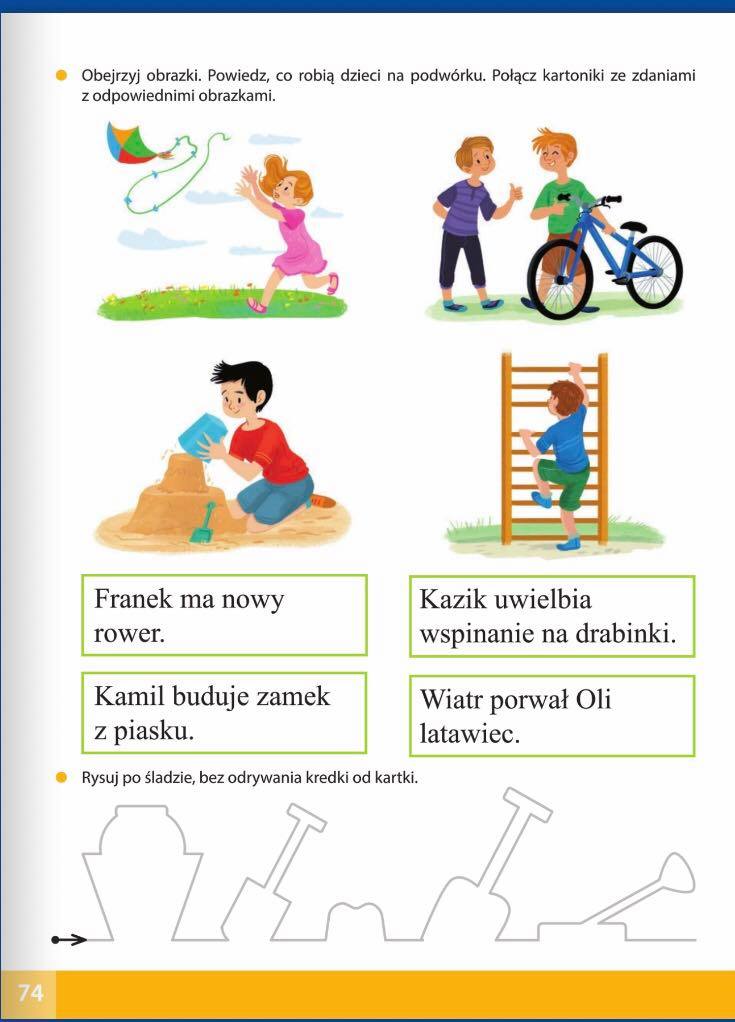 Zadanie 4.Wykonaj polecenia: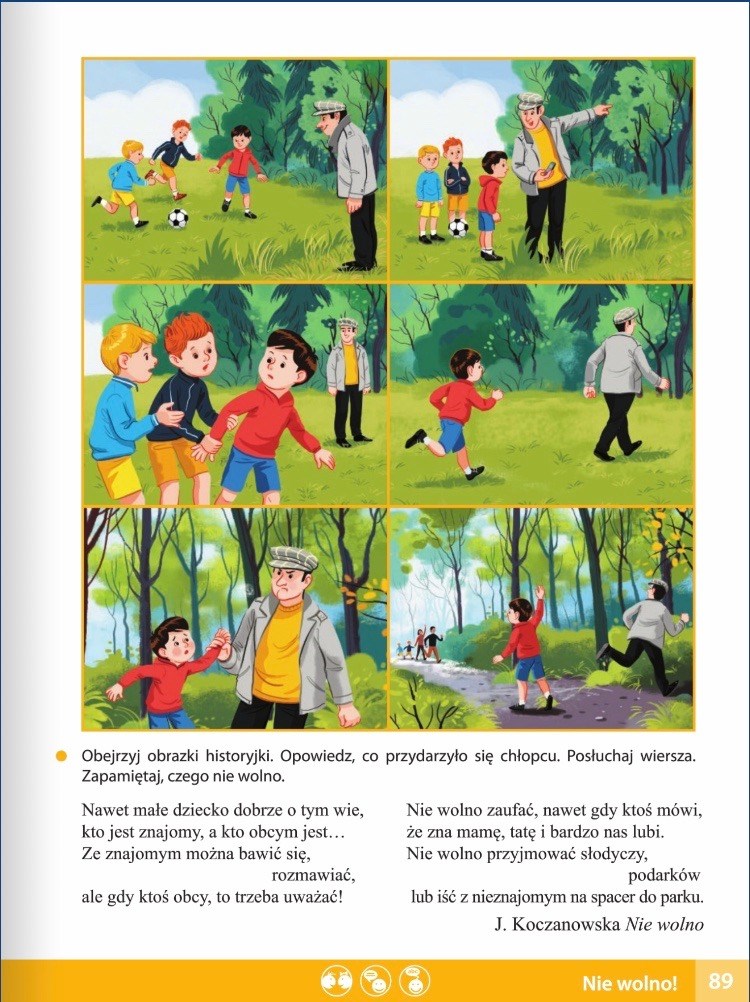 Zadanie 5Film edukacyjny: Bezpieczne zachowaniahttps://www.youtube.com/watch?v=YZOw6JvT5UgZadanie 6 Quiz sprawdzający – utrwalenie zasad postępowania w sytuacjach spotkania z nieznajomym:– Czy można pójść z obcym, który grzecznie proponuje ci spacer, przejażdżkę autem, lody- czekoladę lub zabawki? (odpowiadamy – NIE).– Pewien pan na spacerze podchodzi ze swoim psem do ciebie i mówi ,,Pewnie lubisz pieski. Mam w domu kilka szczeniaczków. Chodź pobawisz się z nimi i dam ci jednego’” (odpowiadamy – NIE).
– Biegniesz do domu chodnikiem w pobliżu drogi. Samochód zatrzymuje się koło ciebie, kierowca mówi, że cię podwiezie (odpowiadamy – NIE)..– Miła pani podchodzi do Ciebie na podwórku i mówi, że jest koleżanką mamy, która przysyła ją po Ciebie – „chodź ze mną” (odpowiadamy – NIE).– Młoda, miła kobieta podchodzi do grupy dzieci, w której jesteście na placu zabaw i prosi, żeby ktoś z was poszedł do jej chorego synka, bo on nie może wyjść na podwórko, a bardzo chciałby pobawić się z dziećmi (odpowiadamy – NIE).– Miły, starszy pan prosi Cię, żebyś wsiadł z nim do samochodu i pokazał mu jak dojechać do twojego domu czy przedszkola (odpowiadamy – NIE).– Uśmiechnięta pani woła cię po imieniu i prosi, żebyś ją zaprowadził do swojego domu. Twoja mama zapomniała bardzo ważnych dokumentów, ma je w szufladzie, a ta pani jej zaniesie (odpowiadamy – NIE).
– Miły pan podchodzi do Ciebie i mówi ,,Lubisz cukierki czekoladowe poczęstuj się” (odpowiadamy – NIE).Zadanie 7 4. Piosenka” Nasze podwórko” https://www.youtube.com/watch?v=mXFiUzXRoLAZadanie 8 Karta pracy- dyktando rysunkoweKartka ułożona poziomo – narysuj:– na środku kartki dom, po prawej stronie domu drzewo, a po lewej kwiatek, pod drzewem jedno jabłko po lewej stronie drzewa, dwa jabłka po prawej stronie drzewa, na kwiatku siedzi motylek, w lewym górnym rogu słoneczko, w prawym górnym roku chmurkę, na drzewem ptaszka.                                                                Pozdrawiam 